Jeu du charret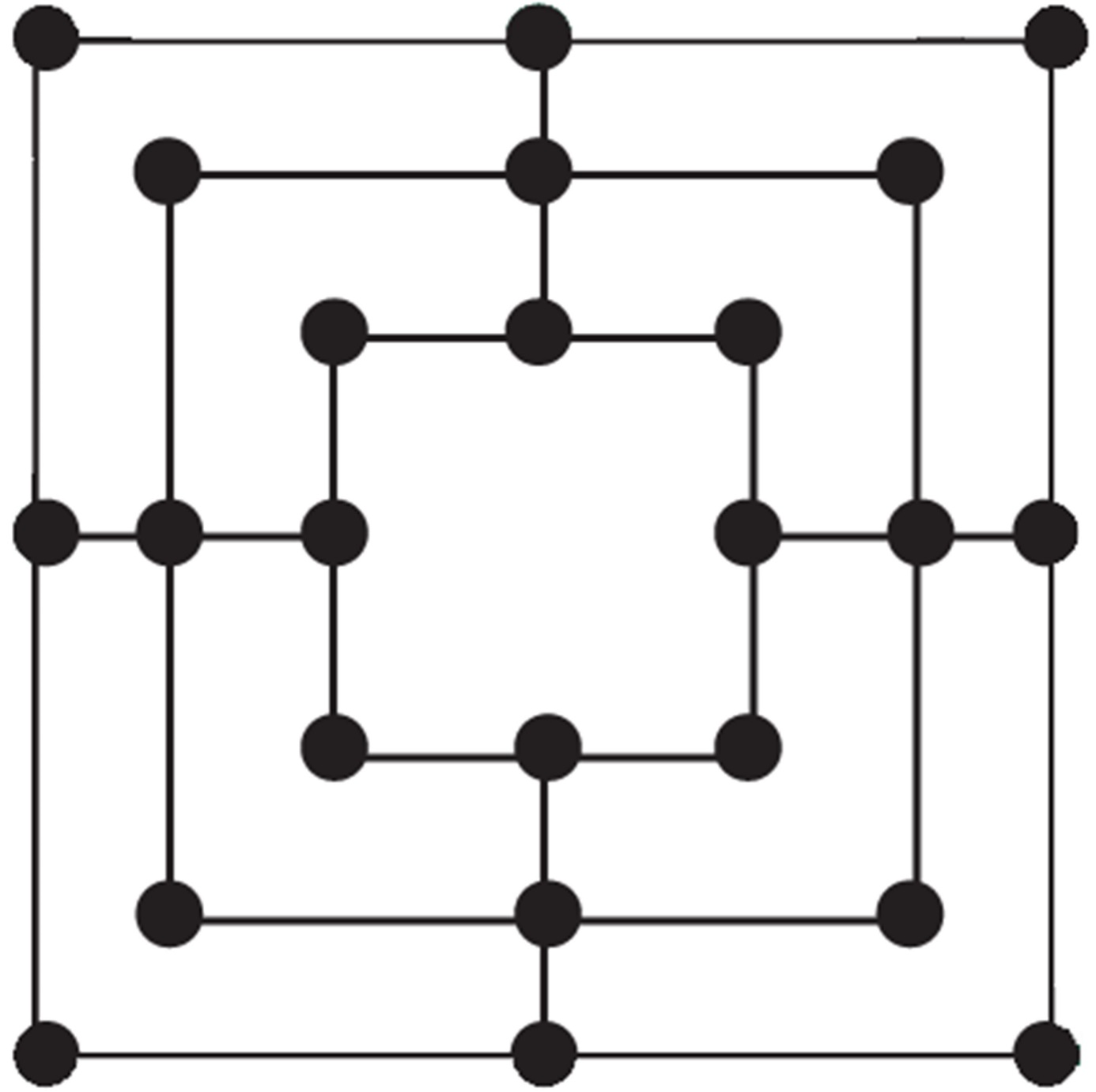 